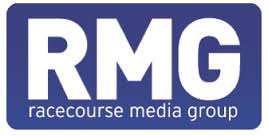 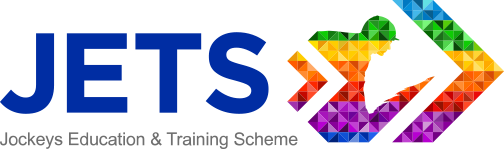 RMG & JETS Media Traineeship – Application FormBackgroundEntry to this six-week Traineeship is specifically aimed at jockeys and former jockeys and will be hosted primarily at RMG/Racing UK’s London locations of Ealing and Victoria. Running between September 2018 and Christmas 2018 it will cover all aspects of the media, including presentation, punditry, production, digital, marketing and PR.The Traineeship may help to put graduates in an advantageous position should they consider a career in racing media further down the line. RMG will ensure to inform former Trainees if suitable employment opportunities become available.  It should be noted, however, that there is no guarantee of employment with RMG at the end of the Traineeship.Application processRMG are making two spaces available on the paid traineeship. Applications are invited from May 11 with all applications to have arrived no later than June 8. Interviews will be held in Ealing in June with the final two selected Trainees to be announced early July.The successful applicants will be required to arrange their own accommodation and travel, for the duration of the course of training, which should be within reasonable, commutable distance from each of the company locations at Victoria HQ and Ealing Studios.  Unfortunately, parking is not available at either site.  Additional travel to racecourses will also be required at times.Eligibility for ApplicationThe Traineeship is open to any rider who has held a professional licence issued by the BHA (including Apprentice and Conditional) and has had at least one ride on that licence. The written application (form below) should include your relevant experience, the rationale behind why you should be considered for the Traineeship, and how you see this opportunity fitting with future career aspirations.Traineeship ScheduleWeek 1: Introduction to the Gallery and shadowing of Presenters in the studio, on-course and on locationTrainees will learn how a television gallery works and how live television programmes are put together. This would include days shadowing the programme producer, director, graphics, sound and VT.Trainees will shadow some of the front-of-camera presentation team at the racecourse, in the studio and in the voice-over booth. This week will also include a day of media training with one of our presenters.Week 2: Shadowing APs / Filming Trainees will spend the week shadowing the assistant producers across their varied duties. This will include filming features (planning, filming and editing a feature), assisting in the production of the live broadcasts and using the touch screen HEGO system to build pre and post-race analysis. Trainees will also receive basic training in how to film, calling on the advice of RMG cameraman Phill Clark and Racetech.Week 3: Digital editorial and digital production, Marketing and PR Trainees will be introduced to the complete suite of digital coverage – from websites to the various social media platforms and will learn how to produce differing content for those platforms.  Trainees can learn journalism skills, live blogging training, plus digital production itself – from editing copy, adding images, videos and GIFS to publishing onto CMS’s.
Trainees will spend a week in the Head Office in Victoria, learning key aspects of marketing and PR, particularly involving the residential TV business, including membership management, retention tools and member benefits such as Club Days and the Magazine and positioning of the brand. Introduction to PR will include how we influence industry/public’s perception towards us, build and maintain a reputation; raise awareness of our businesses; enhance effective relations with media and ensure positive exposure; influence and work with stakeholders, and enhance Trainee relationshipsWeek 4 - 6: Focus on one department Having spent a week in each department, the Trainee will then elect to spend the remaining three weeks with one of the departments, to provide a sense of what it means to become an integral member of that team and by the end of the training be able to slot into that department, should the opportunity arise in the future.APPLICATION FORMNAME: 			 ADDRESS:		DATE OF BIRTH:	Please give a brief summary of your riding career – including dates and type of licence(s) held:   Please answer the questions below as fully as possible. What made you choose to apply for this Traineeship?  Please describe in detail your accomplishments/achievements to date and outline why you feel you should be considered for the Traineeship. Include any events or personal circumstances, including any prior knowledge of the media industry, which you feel may help you win a place on the Traineeship.Please describe/outline your long-term aims and aspirations.Please outline any contact you have had with Racing UK and JETS to date.Signed:						Date:PLEASE EMAIL THIS COMPLETED FORM TO: traineeship@racinguk.com